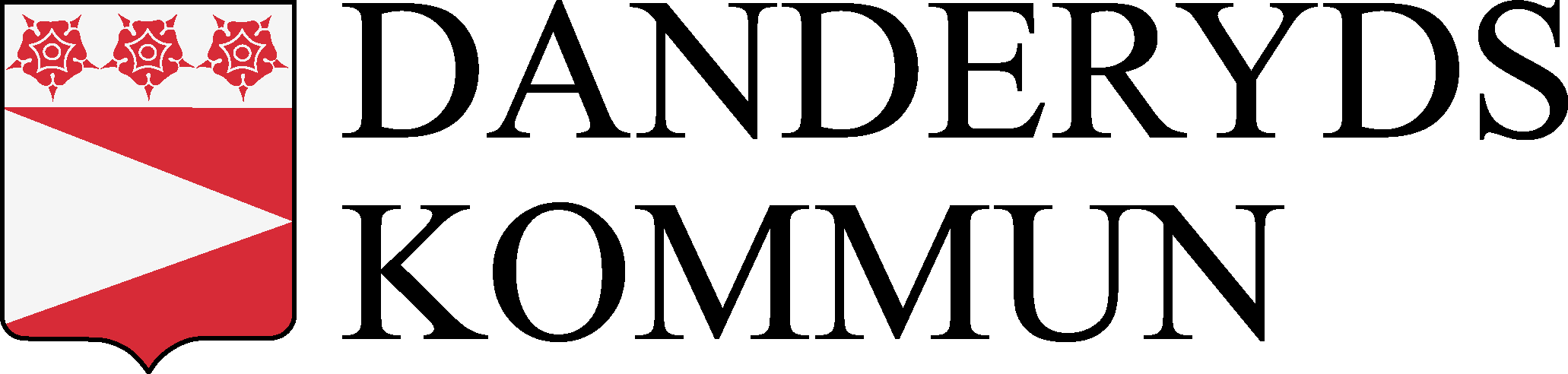 BESTÄLLNING-	Nybyggnadskarta/Bestyrkt utdrag av primärkartaBESTÄLLNING-	Nybyggnadskarta/Bestyrkt utdrag av primärkartaBESTÄLLNING-	Nybyggnadskarta/Bestyrkt utdrag av primärkartaBESTÄLLNING-	Nybyggnadskarta/Bestyrkt utdrag av primärkartaBESTÄLLNING-	Nybyggnadskarta/Bestyrkt utdrag av primärkartaBESTÄLLNING-	Nybyggnadskarta/Bestyrkt utdrag av primärkartaBESTÄLLNING-	Nybyggnadskarta/Bestyrkt utdrag av primärkartaDe personuppgifter som du lämnar hanteras i enlighet med dataskyddslagstiftningen. För att läsa mer om hur Danderyds kommun behandlar dina personuppgifter besök Danderyd.se.De personuppgifter som du lämnar hanteras i enlighet med dataskyddslagstiftningen. För att läsa mer om hur Danderyds kommun behandlar dina personuppgifter besök Danderyd.se.De personuppgifter som du lämnar hanteras i enlighet med dataskyddslagstiftningen. För att läsa mer om hur Danderyds kommun behandlar dina personuppgifter besök Danderyd.se.De personuppgifter som du lämnar hanteras i enlighet med dataskyddslagstiftningen. För att läsa mer om hur Danderyds kommun behandlar dina personuppgifter besök Danderyd.se.De personuppgifter som du lämnar hanteras i enlighet med dataskyddslagstiftningen. För att läsa mer om hur Danderyds kommun behandlar dina personuppgifter besök Danderyd.se.De personuppgifter som du lämnar hanteras i enlighet med dataskyddslagstiftningen. För att läsa mer om hur Danderyds kommun behandlar dina personuppgifter besök Danderyd.se.De personuppgifter som du lämnar hanteras i enlighet med dataskyddslagstiftningen. För att läsa mer om hur Danderyds kommun behandlar dina personuppgifter besök Danderyd.se.De personuppgifter som du lämnar hanteras i enlighet med dataskyddslagstiftningen. För att läsa mer om hur Danderyds kommun behandlar dina personuppgifter besök Danderyd.se.De personuppgifter som du lämnar hanteras i enlighet med dataskyddslagstiftningen. För att läsa mer om hur Danderyds kommun behandlar dina personuppgifter besök Danderyd.se.De personuppgifter som du lämnar hanteras i enlighet med dataskyddslagstiftningen. För att läsa mer om hur Danderyds kommun behandlar dina personuppgifter besök Danderyd.se.De personuppgifter som du lämnar hanteras i enlighet med dataskyddslagstiftningen. För att läsa mer om hur Danderyds kommun behandlar dina personuppgifter besök Danderyd.se.De personuppgifter som du lämnar hanteras i enlighet med dataskyddslagstiftningen. För att läsa mer om hur Danderyds kommun behandlar dina personuppgifter besök Danderyd.se.De personuppgifter som du lämnar hanteras i enlighet med dataskyddslagstiftningen. För att läsa mer om hur Danderyds kommun behandlar dina personuppgifter besök Danderyd.se.De personuppgifter som du lämnar hanteras i enlighet med dataskyddslagstiftningen. För att läsa mer om hur Danderyds kommun behandlar dina personuppgifter besök Danderyd.se.FastighetsuppgifterFastighetsuppgifterFastighetsuppgifterFastighetsuppgifterFastighetsuppgifterFastighetsuppgifterFastighetsuppgifterFastighetsuppgifterFastighetsuppgifterFastighetsuppgifterFastighetsuppgifterFastighetsuppgifterFastighetsuppgifterFastighetsuppgifterFastighetsuppgifterFastighetsuppgifterFastighetsbeteckningFastighetsbeteckningFastighetsbeteckningFastighetsbeteckningFastighetsbeteckningFastighetsbeteckningFastighetsbeteckningFastighetsbeteckningFastighetsbeteckningFastighetsbeteckningFastighetsbeteckningFastighetsbeteckningFastighetsbeteckningFastighetsbeteckningFastighetsbeteckningFastighetsbeteckningAdressAdressAdressAdressAdressAdressAdressAdressAdressAdressPostadressPostadressPostadressPostadressPostadressPostadressÄrendet avserÄrendet avserÄrendet avserÄrendet avserÄrendet avserÄrendet avserÄrendet avserÄrendet avserÄrendet avserÄrendet avserÄrendet avserÄrendet avserÄrendet avserÄrendet avserÄrendet avserÄrendet avserNy huvudbyggnadKomplementbyggnadKomplementbyggnadKomplementbyggnadKomplementbyggnadKomplementbyggnadTillbyggnad Tillbyggnad Tillbyggnad Komplementbyggnad < 25 m²  (enl. Attefall)Komplementbyggnad < 25 m²  (enl. Attefall)Komplementbyggnad < 25 m²  (enl. Attefall)Annan åtgärd, specificeraAnnan åtgärd, specificeraAnnan åtgärd, specificeraAnnan åtgärd, specificeraAnnan åtgärd, specificeraAnnan åtgärd, specificeraAnnan åtgärd, specificeraAnnan åtgärd, specificeraMarklovBergvärmekartaBergvärmekartaBergvärmekartaBergvärmekartaBergvärmekartaSökande (fakturamottagare)Sökande (fakturamottagare)Sökande (fakturamottagare)Sökande (fakturamottagare)Sökande (fakturamottagare)Sökande (fakturamottagare)Sökande (fakturamottagare)Sökande (fakturamottagare)Sökande (fakturamottagare)Sökande (fakturamottagare)Sökande (fakturamottagare)Sökande (fakturamottagare)Sökande (fakturamottagare)Sökande (fakturamottagare)Sökande (fakturamottagare)Sökande (fakturamottagare) Sökande, namn Sökande, namn Sökande, namn Sökande, namn Sökande, namn Sökande, namn Sökande, namn Sökande, namn Sökande, namn Sökande, namn Sökande, namn Sökande, namn Sökande, namn Sökande, namn Sökande, namnPersonnummer/OrganisationsnummerAdressAdressAdressAdressAdressAdressAdressAdressAdressAdressPostadressPostadressPostadressPostadressPostadressPostadressTelefon (även riktnummer)Telefon (även riktnummer)Telefon (även riktnummer)Telefon (även riktnummer)Telefon (även riktnummer)Telefon (även riktnummer)Telefon (även riktnummer)Telefon (även riktnummer)Telefon (även riktnummer)Telefon (även riktnummer)Telefon mobilTelefon mobilTelefon mobilTelefon mobilTelefon mobilTelefon mobilE-postadressE-postadressE-postadressE-postadressE-postadressE-postadressE-postadressE-postadressE-postadressE-postadressE-postadressE-postadressE-postadressE-postadressE-postadressE-postadressKartmottagare (om annan än sökanden)Kartmottagare (om annan än sökanden)Kartmottagare (om annan än sökanden)Kartmottagare (om annan än sökanden)Kartmottagare (om annan än sökanden)Kartmottagare (om annan än sökanden)Kartmottagare (om annan än sökanden)Kartmottagare (om annan än sökanden)Kartmottagare (om annan än sökanden)Kartmottagare (om annan än sökanden)Kartmottagare (om annan än sökanden)Kartmottagare (om annan än sökanden)Kartmottagare (om annan än sökanden)Kartmottagare (om annan än sökanden)Kartmottagare (om annan än sökanden)Kartmottagare (om annan än sökanden)NamnNamnNamnNamnNamnNamnNamnNamnNamnNamnNamnNamnNamnNamnNamnPersonnummer/OrganisationsnummerAdressAdressAdressAdressAdressAdressAdressAdressAdressAdressPostadressPostadressPostadressPostadressPostadressPostadressTelefon (även riktnummer)Telefon (även riktnummer)Telefon (även riktnummer)Telefon (även riktnummer)Telefon (även riktnummer)Telefon (även riktnummer)Telefon (även riktnummer)Telefon (även riktnummer)Telefon (även riktnummer)Telefon (även riktnummer)Telefon mobilTelefon mobilTelefon mobilTelefon mobilTelefon mobilTelefon mobilE-postadressE-postadressE-postadressE-postadressE-postadressE-postadressE-postadressE-postadressE-postadressE-postadressE-postadressE-postadressE-postadressE-postadressE-postadressE-postadressNamnteckningNamnteckningNamnteckningNamnteckningNamnteckningNamnteckningNamnteckningNamnteckningNamnteckningNamnteckningNamnteckningNamnteckningNamnteckningNamnteckningNamnteckningNamnteckningOrt och datumOrt och datumOrt och datumOrt och datumOrt och datumOrt och datumOrt och datumOrt och datumOrt och datumOrt och datumOrt och datumOrt och datumOrt och datumOrt och datumOrt och datumOrt och datumBeställaren, namnteckningBeställaren, namnteckningBeställaren, namnteckningBeställaren, namnteckningBeställaren, namnteckningBeställaren, namnteckningBeställaren, namnteckningBeställaren, namnteckningBeställaren, namnteckningBeställaren, namnteckningNamnförtydligandeNamnförtydligandeNamnförtydligandeNamnförtydligandeNamnförtydligandeNamnförtydligandeTyp av kartaTyp av kartaTyp av kartaTyp av kartaTyp av kartaTyp av kartaTyp av kartaTyp av kartaTyp av kartaTyp av kartaTyp av kartaTyp av kartaTyp av kartaTyp av kartaTyp av kartaTyp av kartaNybyggnadskartaNybyggnadskartaNybyggnadskartaBestyrkt utdrag ur primärkartanBestyrkt utdrag ur primärkartanBestyrkt utdrag ur primärkartanBestyrkt utdrag ur primärkartanBestyrkt utdrag ur primärkartanFörenklat utdrag ur primärkartan (ENDAST PDF)Förenklat utdrag ur primärkartan (ENDAST PDF)Förenklat utdrag ur primärkartan (ENDAST PDF)Förenklat utdrag ur primärkartan (ENDAST PDF)Bergvärmekarta (ENDAST PDF)Bergvärmekarta (ENDAST PDF)Bergvärmekarta (ENDAST PDF)Bergvärmekarta (ENDAST PDF)Bergvärmekarta (ENDAST PDF)Bergvärmekarta (ENDAST PDF)DWG (Nybyggnadskarta eller bestyrkt utdrag)DWG (Nybyggnadskarta eller bestyrkt utdrag)DWG (Nybyggnadskarta eller bestyrkt utdrag)DWG (Nybyggnadskarta eller bestyrkt utdrag)Kartan debiteras i samband med leverans. För aktuell avgift se kommunens taxa.Kartan debiteras i samband med leverans. För aktuell avgift se kommunens taxa.Kartan debiteras i samband med leverans. För aktuell avgift se kommunens taxa.Kartan debiteras i samband med leverans. För aktuell avgift se kommunens taxa.Kartan debiteras i samband med leverans. För aktuell avgift se kommunens taxa.Kartan debiteras i samband med leverans. För aktuell avgift se kommunens taxa.Kartan debiteras i samband med leverans. För aktuell avgift se kommunens taxa.Kartan debiteras i samband med leverans. För aktuell avgift se kommunens taxa.Kartan debiteras i samband med leverans. För aktuell avgift se kommunens taxa.Kartan debiteras i samband med leverans. För aktuell avgift se kommunens taxa.Kartan debiteras i samband med leverans. För aktuell avgift se kommunens taxa.Kartan debiteras i samband med leverans. För aktuell avgift se kommunens taxa.Kartan debiteras i samband med leverans. För aktuell avgift se kommunens taxa.Kartan debiteras i samband med leverans. För aktuell avgift se kommunens taxa.Kartan debiteras i samband med leverans. För aktuell avgift se kommunens taxa.Kartan debiteras i samband med leverans. För aktuell avgift se kommunens taxa.